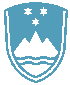 Številka: 06182-2042/2022-6 Datum: 11. 11. 2022Datoteka: FarmeIhan22IEDporočiloPOROČILO O REDNEM INŠPEKCIJSKEM PREGLEDU NAPRAVE, KI LAHKO POVZROČI ONESNAŽEVANJE OKOLJA VEČJEGA OBSEGAZavezanec: Farme Ihan - MPR d.o.o.Naprava / lokacija: Cesta Leona Dobrotinška 15, 3230 ŠentjurDatum pregleda: 21. 7. 2022OVD št.: 35407-140/2006-9 z dne 8. 4. 2009Usklajenost z OVD:              DA              NE (navedi): Pri zavezancu Farme Ihan - MPR d. o. o., je bil opravljen inšpekcijski pregled v zvezi z vplivi na okolje 2022, pri čemer je bilo ugotovljeno več nepravilnosti. Zavezancu je bila izdana ureditvena odločba št. 06182-2042/2022-2 z dne 25. 7. 2022, v kateri mu je bilo v 1. točki naloženo, da mora v okviru obratovalnega monitoringa preko pooblaščene osebe zagotoviti izvedbo občasnega ocenjevanja hrupa, v 2. točki, da mora v okviru obratovalnega monitoringa preko pooblaščene osebe zagotoviti izvedbo občasnih meritev emisij snovi v zrak iz srednje kurilne naprave – parni kotel EMO TPV 3,0 s toplotno močjo 1,97 MW, v tretji točki, da mora vzpostaviti evidenco o vrstah in količinah odpadkov, ki jih povzroča v skladu s predpisom, ki ureja ravnanje z odpadki in v četrti točki, da mora očistiti lovilnik olj, skozi katerega se vodijo padavinske odpadne vode iz manipulativnih površin pred industrijsko čistilno napravo.Na kontrolnem inšpekcijskem pregledu, opravljenem dne 13. 10. 2022 je bilo ugotovljeno, da je zavezanec izvršil vse ukrepe iz citirane odločbe in se opredelil glede prilagojenosti zadnjim BAT zaključkom. Inšpekcijski postopek je ustavljen. Zaključki / naslednje aktivnosti:Naslednji redni inšpekcijski pregled bo opravljen v skladu z delovnim načrtom inšpektorata, izredni po potrebi.